Автономная некоммерческая профессиональная образовательная организация  «УРАЛЬСКИЙ ПРОМЫШЛЕННО-ЭКОНОМИЧЕСКИЙ ТЕХНИКУМ»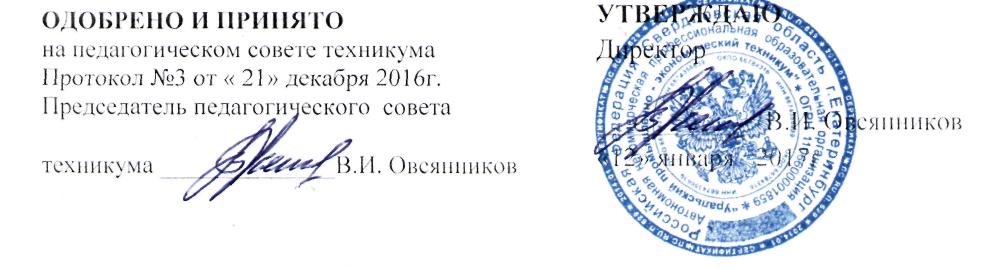 ПОЛОЖЕНИЕоб организации внеаудиторной (самостоятельной) работыстудентов в АН ПОО «Уральский промышленно-экономический техникум»АН ПОО «Уральский промышленно-экономический техникум», именуемое в дальнейшем «техникум», на основании Федерального закона «Об образовании в Российской Федерации» от 29 декабря 2012г. № 273-ФЗ,  Приказа Министерства образования и науки Российской Федерации от 14 июня 2013 г. N 464 г. "Об утверждении Порядка организации и осуществления образовательной деятельности по образовательным программам среднего профессионального образования" ,  Устава АН ПОО «Уральский промышленно-экономический техникум»,  программ подготовки специалистов среднего звена (далее ППССЗ) среднего профессионального образования и, в их рамках, федеральных государственных образовательных стандартов СПО, определяет формы учета и накопления материалов внеаудиторной (самостоятельной) работы студентов, критерии оценки результатов, совокупность требований к организации внеаудиторной (самостоятельной) работы студентов.1.    ОБЩИЕ ПОЛОЖЕНИЯ. Внеаудиторная (самостоятельная) работа студентов представляет собой планируемую, организационно и методически направляемую преподавателем, деятельность студентов по освоению учебных дисциплин, междисциплинарных курсов профессиональных модулей и формированию профессиональных компетенций, осуществляемую за рамками аудиторной учебной работы студентов.Внеаудиторная (самостоятельная) работа студентов является, наряду с аудиторной учебной работой, составной частью процесса подготовки специалистов, предусмотренной федеральными государственными образовательными стандартами среднего профессионального образования.Внеаудиторная (самостоятельная) работа является обязательной для каждого студента, её объём в часах определяется действующими учебными планами по основным профессиональным образовательным программам техникума.Целью	внеаудиторной	(самостоятельной работы) студентов является освоение в полном объеме основной профессиональной образовательной программы среднего профессионального образования и достижение соответствия уровня подготовки выпускников требованиям федерального государственного образовательного стандарта по специальности. Внеаудиторная (самостоятельная) работа /студентов способствует развитию самостоятельности, ответственности и организованности, творческого подхода к решению проблем учебного и профессионального уровня.Положение о внеаудиторной (самостоятельной) работе студентов действует до введения федерального документа.2. ОРГАНИЗАЦИЯ И ВИДЫ ВНЕАУДИТОРНОЙ(САМОСТОЯТЕЛЬНОЙ) РАБОТЫ2.1.	ППССЗ по специальности предусматриваетдваосновных вида самостоятельной работы студентов: аудиторнуюподруководством преподавателя ивнеаудиторную, без непосредственного участия преподавателя.Теснаявзаимосвязьэтихвидовработ обеспечивает эффективность результатовеевыполнения и зависит от организации и содержания учебного процесса.2.2.	Управление внеаудиторной (самостоятельной) работой
студентов включает:четкое планирование содержания и объема внеаудиторной (самостоятельной) работы;организацию, контроль и анализ результатов внеаудиторной (самостоятельной) работы;необходимое учебно-методическое и материально-техническое обеспечение;•	внедрение новых технологий обучения;•	учет трудозатрат студентов и преподавателей в рамках внеаудиторной (самостоятельной) работы обучающихся.2.3.	В соответствии с требованиями федеральных государственных
образовательных стандартов среднегопрофессионального
образования, объем изучаемых дисциплин, междисциплинарных курсов
профессиональных модулей в рабочих учебных планах образовательного
учреждения установлен (нормирован) в академических часах и включает в себя
все виды внеаудиторной (самостоятельной) работы по освоению основной
профессиональной образовательной программы.Максимальный объем учебной нагрузки студента составляет 54 академических часа в неделю, включая все виды аудиторной и внеаудиторной (самостоятельной) учебной работы по освоению основной профессиональной образовательной программы.2.4.	Согласно федеральным государственным образовательным стандартам
по специальности планируемый объем внеаудиторной
(самостоятельной) работы составляет 50 процентов от объема аудиторной
учебной нагрузки студентов, что требует в первую очередь
разработки более четкого нормативно-методического и организационного
обеспечения данного вида деятельности.2.5.	Внеаудиторную (самостоятельную) работу студентов
планирует преподаватель и предполагает:определение содержания;формы контроля (входного, текущего, рубежного и итогового);определение видов, форм и бюджета времени выполнения;определение критериев и шкалы оценки выполнения;определение рекомендуемой литературы;разработка заданий;разработка методических материалов.Внеаудиторная (самостоятельная) работа должна сопровождаться методическим обеспечением и обоснованием времени, затрачиваемого на ее выполнение.Внеаудиторная (самостоятельная) работа студентов, направленная на освоение основной профессиональной образовательной программы, включает в себя:подготовку к аудиторным занятиям: (лекциям, практическим занятиям, лабораторным работам и др.);работу над отдельными темами, разделами, вынесенными на самостоятельное изучение в соответствии с программами изучения дисциплин, междисциплинарных курсов профессиональных модулей;подготовку к учебной и производственной практикам и выполнение заданий, предусмотренных программами практик;выполнение письменных контрольных и практических работ, проектов;подготовку ко всем видам контрольных испытаний, в том числе зачётам и экзаменам;компьютерный текущий самоконтроль и контроль успеваемости на базе электронных обучающих и аттестующих тестов;подготовку к государственной (итоговой) аттестации, в том числе выполнение выпускной квалификационной работы;другие виды внеаудиторной (самостоятельной) работы студентов.Каждый преподаватель имеет право применять уже существующие, а также разрабатывать новые виды внеаудиторной (самостоятельной) работы студентов.Основные, используемые в техникуме виды заданий для внеаудиторной самостоятельной работы:для овладения знаниями: чтение текста (учебника, первоисточника, дополнительной литературы), составление плана текста, графическое изображение структуры текста, конспектирование текста, выписки из текста, работа со словарями и справочниками, ознакомление с нормативными документами, учебно-исследовательская работа, использование аудио- и видеозаписей, компьютерной техники и Интернета и др.;для закрепления и систематизации знаний: работа с конспектом лекций, повторная работа над учебным материалом, составление плана и тезисов ответов, составление таблиц для систематизации учебного материала, изучение нормативных материалов, ответы на контрольные вопросы, аналитическая обработка текста, подготовка сообщений к выступлению на семинаре, подготовка рефератов, докладов, составление тематических кроссвордов, тестирование и т.д.- для формирования умений: решение задач и упражнений по образцу, решение вариативных задач и упражнений, выполнение чертежей, схем, выполнение расчетно-графических работ, решение ситуационных производственных задач, подготовка к деловым играм, подготовка курсовых и дипломных работ и т.дМетодическое руководство разработкой заданий для внеаудиторной (самостоятельной) работы студентов и контроль соответствия их содержания требованиям федерального государственного образовательного стандарта по профессии осуществляют цикловые комиссии техникума.Перед выполнением внеаудиторной самостоятельной работы преподаватель проводит инструктаж по выполнению задания, включающий цель задания, его содержание, сроки выполнения, ориентировочный объем работы, основные требования к результатам работы, критерии оценки, предупреждение о возможных ошибках. Инструктаж проводится за счет объема времени, отведенного на изучение дисциплины.Во время выполнения внеаудиторной самостоятельной работы преподаватель проводит консультации за счет общего бюджета времени, отведенного на консультации.Внеаудиторная самостоятельная работа может осуществляться индивидуально или группами студентов.3.СИСТЕМА КОНТРОЛЯ РЕЗУЛЬТАТОВ ВНЕАУДИТОРНОЙ САМОСТОЯТЕЛЬНОЙ РАБОТЫ СТУДЕНТОВ.3.1.	Контроль результатов внеаудиторной самостоятельной работы
студентов может осуществляться в пределах времени, отведенного
на обязательные учебные занятия по дисциплине или междисциплинарному курсу
и внеаудиторную самостоятельную работу студентов подисциплине или междисциплинарному курсу, может проходить в письменной,устной или смешанной форме, с представлением продукта творческойдеятельности студента. Данные материалы могут бытьиспользованы преподавателем и студентов для оформленияпортфолио.3.2.	Форму учета и накопления материалов внеаудиторной
самостоятельной работы преподаватель разрабатывает самостоятельно.3.2.	В качестве форм и методов контроля внеаудиторной самостоятельной
работы студентов могут быть использованы зачеты, тестирование,самоотчеты, контрольные работы, защита творческих работ и др.3.3.	Критериями оценки результатов внеаудиторной самостоятельной
работы студентов являются:-	уровень освоения студентом учебного материала;-	умение студента использовать теоретические знания при выполнении практических задач;степень сформированности умений и знаний;обоснованность и четкость изложения ответа;оформление материала в соответствии с требованиями.